АгрохимияАнисимова, Т. Ю. Эффективность использования люпина узколистного на удобрение и баланс NPK в звене севооборота / Т. Ю. Анисимова // Агрохимия. - 2014. - № 6. - С. 43-47. - 4 табл.Показано, что приемы заделки биомассы узколистного люпина как сидерата в почву без использования минеральных удобрений положительно влияли на продуктивность культур зернового севооборота. Суммарный вынос NPK в звене севооборота после занятого пара возрос в 1,4 раза по сравнению с контролем. Глубокая заделка сидерата увеличила вынос NPK в среднем в 2 раза, мелкая - только в 1,5 раза. Введение люпина в севооборот положительно трансформировало баланс NPK в его звене и порядок минимумов в дерново-подзолистой почве легкого гранулометрического состава.Богатырева, Е. В. Эффективность соломоразлагающих биопрепаратов в зоне неустойчивого увлажнения Ставропольского края / Е. В. Богатырева // Достижения науки и техники АПК. - 2014. - № 9. - С. 31-33. - 4 табл.В 2011-2013 гг. в зоне неустойчивого увлажнения Ставропольского края были проведены исследования по разработке технологических приемов применения новых соломоразлагающих биопрепаратов, способствующих повышению плодородия почвы, улучшению фитосанитарного состояния посевов и увеличению продуктивности озимой пшеницы в условиях региона.Использование удобрения на основе сплавины для повышения плодородия эродированного чернозема типичного / И. М. Габбасова [и др.] // Агрохимия. - 2014. - № 6. - С. 35-42. - 8 табл.В трехлетнем полевом опыте на черноземе типичном слабоэродированном изучена сравнительная эффективность альтернативных органических удобрений на основе сплавины - плавающего на поверхности водоема фитоценоза из водных и болотных растений. Показано, что по эффективности воздействия на свойства почвы и урожайность удобрения можно расположить в следующий возрастающий ряд: опилки < сплавина < Trichoderma sp. < солома < N30P30 < компостированная сплавина < навоз.Лазарев, В. И. Разложения пшеничной соломы под влиянием микробиологических препаратов Гуаспин и Трихофит / В. И. Лазарев, А. Я. Айдиев, С. А. Тарасов // Земледелие. - 2014. - № 8. - С. 20-22. - табл.Изучено влияние обработки микробиологическими препаратами Гуапсин и Трихофит на степень деструкции пшеничной соломы. Эффективность микробиологических препаратов повышается в условиях более высокой влагообеспеченности почвы. Наибольший разлагающий солому эффект обеспечивает препарат Трихофит, содержащий микромицет Trichoderma lignorum.Назаренко, О. Г. Агрохимическая служба Ростовской области. 50 лет на страже плодородия почв земель сельскохозяйственного назначения и ее стратегические задачи / О. Г. Назаренко, Т. Г. Пашковская, Е. А. Чеботникова // Достижения науки и техники АПК. - 2014. - № 7. - С. 61-63. - 2 рис., табл.На основании анализа изменения показателей плодородия почвы в Ростовской области за 50 лет предложена стратегия развития агрохимического обслуживания в регионе, которая должна быть направлена на решение следующих задач: создание оптимального уровня запасов элементов питания в почве путем использования научно-обоснованных способов и доз минеральных удобрений до необходимого для сохранения и восстановления плодородия почв; вовлечение большего количества земель в агрохимические обследования; восстановление системы внутрихозяйственного землеустройства на уровне территорий муниципальных сельских поселений.Пожарский, В. Г. Новый регулятор роста растений Биодукс / В. Г. Пожарский // Защита и карантин растений. - 2014. - № 9. - С. 48.Новый регулятор роста Биодукс (ООО "Органик парк", Россия) содержит липидный экстракт гриба Mortierella alpina и обогащен арахидоновой кислотой. Рекомендуется для обработки семенного материала и опрыскивания посевов во время вегетации с нормами расхода 0,5-1 мл/т и 1-10 мл/га.Преимущества и проблемы применения жидких азотных удобрений в земледелии / А. А. Завалин [и др.] // Агрохимия. - 2014. - № 5. - С. 20-26.Представлены данные о мировом потреблении минеральных удобрений по оценке ФАО. Показано, что в настоящее время кроме твердых азотных удобрений в земледелии применяют и жидкие их формы - аммиак жидкий и водный, а также различные модификации карбамидно-аммиачной смеси. В полевых опытах с различными культурами доказана агрохимическая равноценность действия азотных удобрений на величину урожая в сравнении с твердыми формами, отмечена возможность их применения совместно с пестицидами и агрохимикатами в баковых смесях при проведении некорневых подкормок зерновых культур, а также в основном и предпосевном внесении.Шаповал, О. А. Регуляторы роста растений в агротехнологиях / О. А. Шаповал, И. П. Можарова, А. А. Коршунов // Защита и карантин растений. - 2014. - № 6. - С.16-20. - 3 табл.Приведена классификация и механизм действия регуляторов роста растений различной химической природы, их роль в повышении устойчивости растений к неблагоприятным факторам внешней среды, данные по влиянию регуляторов роста растений на урожайность сельскохозяйственных культур и качество выращиваемой продукции.Составитель: Л. М. Бабанина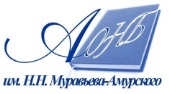 Государственное бюджетное учреждение культуры«Амурская областная научная библиотека имени Н.Н. Муравьева-Амурского